        КАРАР                                                        ПОСТАНОВЛЕНИЕ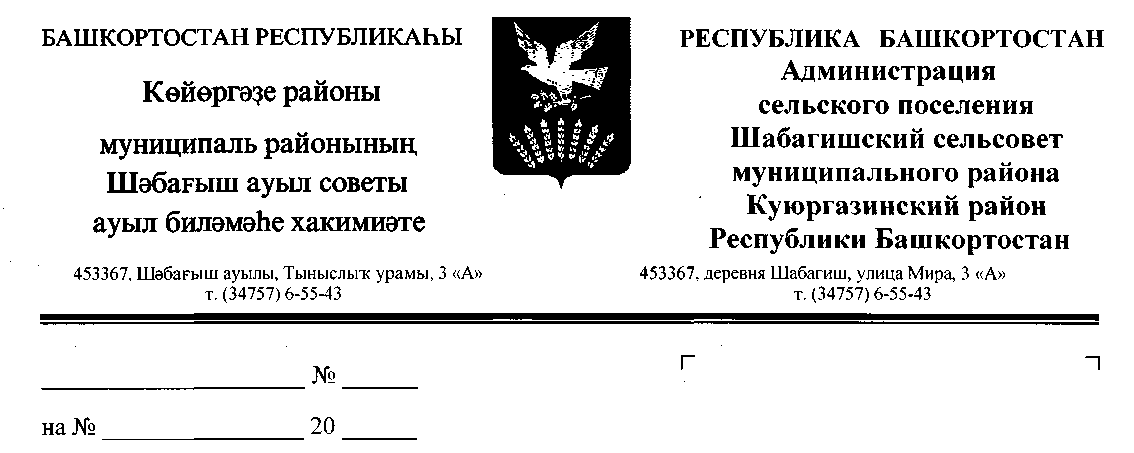   «05»  апрель 2019 й                               № 16                                 «05» апреля 2019 г.     Об утверждении плана мероприятий по профилактике и тушению лесных пожаров в сельском поселении Шабагишский сельсовет муниципального района Куюргазинский район Республики Башкортостан  на 2019 годВ связи с приближением пожароопасного периода и в целях обеспечения пожарной безопасности в лесах постановляю:1.Утвердить  план мероприятий по обеспечению противопожарной безопасности в лесах и борьбе с лесными пожарами на территории сельского поселения Ермолаевский сельсовет муниципального района Куюргазинский район Республики Башкортостан ( приложение №1);2. Информировать население о необходимости соблюдения мер пожарной безопасности в лесах и принимаемых мерах по охране окружающей среды, принять дополнительные меры по пропаганде пожарной и экологической безопасности среди населения;3.Ограничить въезд граждан в лесные массивы на территории сельского поселения транспортных средств, род деятельности которых не связан с работой в лесном хозяйстве.4.Отменить постановление администрации сельского поселения Шабагишский сельсовет муниципального района Куюргазинский район Республики Башкортостан от 04.03.2019 № 10 «Об охране лесов от  пожаров и подготовке к пожароопасному периоду 2019 года».5.Настоящее постановление опубликовать в сети «Интернет http: //sp-shabagish.ru.6. Контроль за исполнением настоящего постановления оставляю за собой.Глава сельского поселения                                                          А.М.Ханбекова                                                                                                      Приложение к постановлению администрации сельского поселения Шабагишский сельсовет  от 05 апреля 2019 г. № 16Планмероприятий по противопожарной безопасности в лесах и борьбе с лесными пожарами на территории сельского поселения Ермолаевский сельсовет Управляющий делами                                                                          Г.Н.РаимоваN 
п/пНаименование мероприятияИсполнителиСрокисполненияФинансирование, руб.123451.Проведение сходов граждан в населенном пункте по вопросам противопожарной пропаганды и обучение населения мерам пожарной безопасности    Староста  Глава сельского поселенияежегодноапрельНе требуется2.Обеспечение соблюдения правил пожарной   безопасности в лесахАдминистрация СПпостоянноНе требуется3.Организация проверки исправности средств пожаротушения, технического вооруженияАдминистрация СПежегодноНе требуется4.Откорректировать порядок привлечения сил и средств на ликвидацию лесных пожаров,  в которых предусмотреть:-наличие сил и средств, имеющихся в организациях и привлекаемых к тушению лесных пожаров, согласно расчетов;Администрация СПпостоянноНе требуется5Поддержание в работоспособном состоянии  пожарных гидрантов  для забора водыАдминистрация СПпостоянно200006Обустройство минерализованных полос по опушкам леса шириной до 3-х метров в местах примыкания лесного массива к населенным пунктамАдминистрация СПЛесхоз (по согласованию)ежегодно100007Проведение тематических мероприятий с учащимися имеющей целью профилактики соблюдения пожарной безопасности в лесахМБОУ ООШ д.Шабагиш(по согласованию)постоянноНе требуется8Подворный обход жителей сельского поселения с вручением уведомлений о недопустимости нарушений правил пожарной безопасности, в том числе при нахождении в лесахСпециалисты СП Ишмуратова Р.Р.при введении пожароопасного периодаНе требуется9Распространение среди населения информационных листовок по соблюдению правил пожарной безопасности при нахождении в лесахСпециалисты СПЩербатова А.Н., Иванцова О.С.ежеквартальноНе требуется10Установка в местах массового вхождения населения в леса информационных щитов, аншлагов, по соблюдению правил пожаробезопасности при нахождении в лесных массивахАдминистрация СПпостоянно500011Запретить сжигание в лесах порубочных остатков, выжигание сухой травы и стерни на полях, разведение костров.Администрация СПС наступлением пожароопасного периодаНе требуется12Контролировать содержание полос отвода и отчуждения автомобильных дорог, линий электропередачи и связи для принятия экстренных мер при возникновении лесных пожаровАдминистрация СПС наступлением пожароопасного периодаНе требуется13Принять меры по недопущению  и ликвидации имеющихся несанкционированных свалок мусора, обратив особое внимание на их ликвидацию на территории лесного фондаАдминистрация СПС наступлением пожароопасного периодаНе требуется14 Выделить денежные средства на противопожарное обустройство лесов и обеспечение средствами предупреждения и тушения лесных пожаровАдминистрация СП500015Приобретение информационных листовок по соблюдению правил пожарной безопасности при нахождении в лесахАдминистрация СП3000